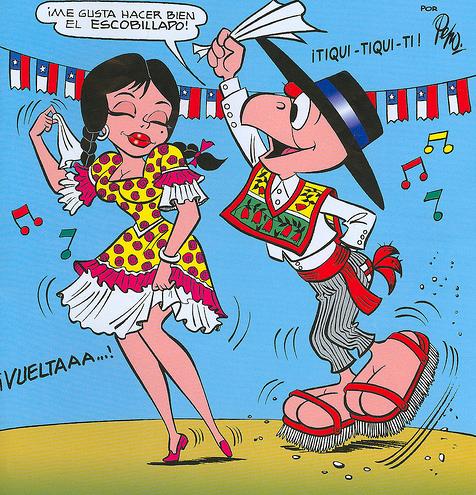    Colegio República Argentina	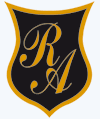 O’Carrol  # 850-   Fono 72- 2230332ASIGNATURA: EDUCACION FISICA Y SALUD. CORREO .jovankamatas@colegio-republicaargentina.cl                    SEMANA 11  :  8 al 12 de junio                                                              7: BASICOS.GUIA COMPLEMENTARIAI.- Según estas imágenes clasifica los bailes típicos chilenos  por zonas: A.-Zona Norte: ______________________________________________________ B.-Zona Centro: ________________________________________________________  C. Zona Sur: ___________________________________________________________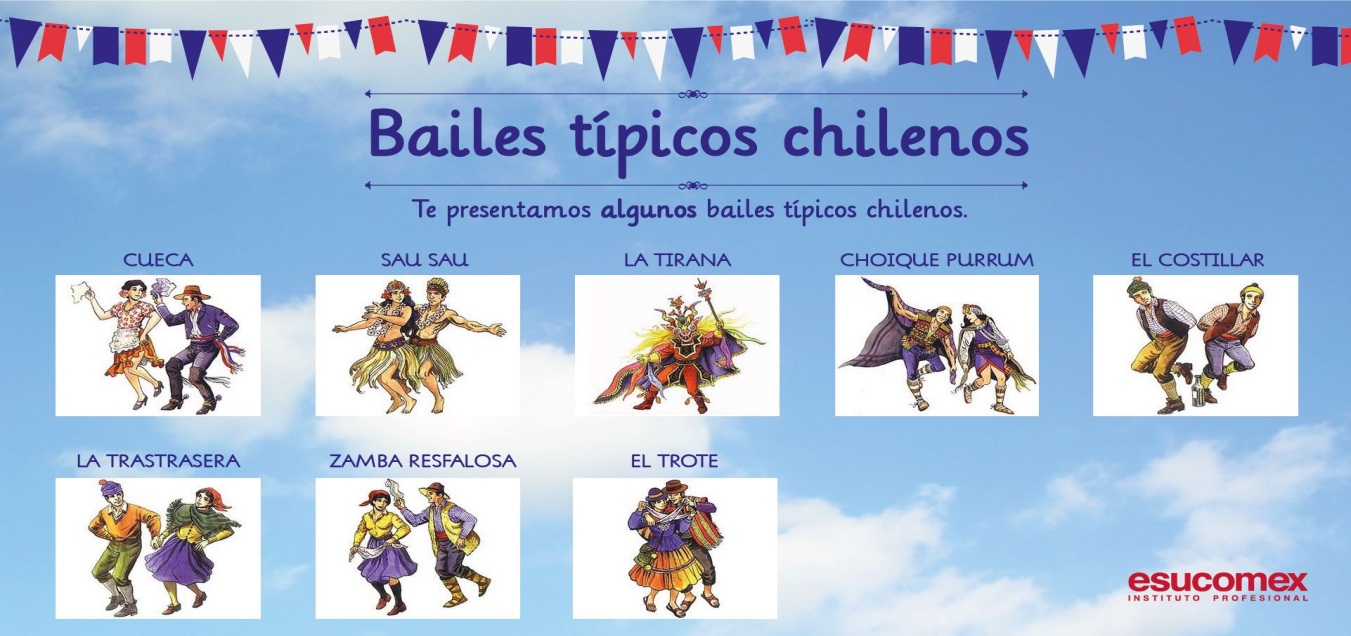 II.-Según  las imágenes que son 6  clasifica los tipos de cueca con su nombre respectivo  por zona:ZONA NORTE: ____________________________________ZONA CENTRO.___________________________________ZONA SUR: ______________________________________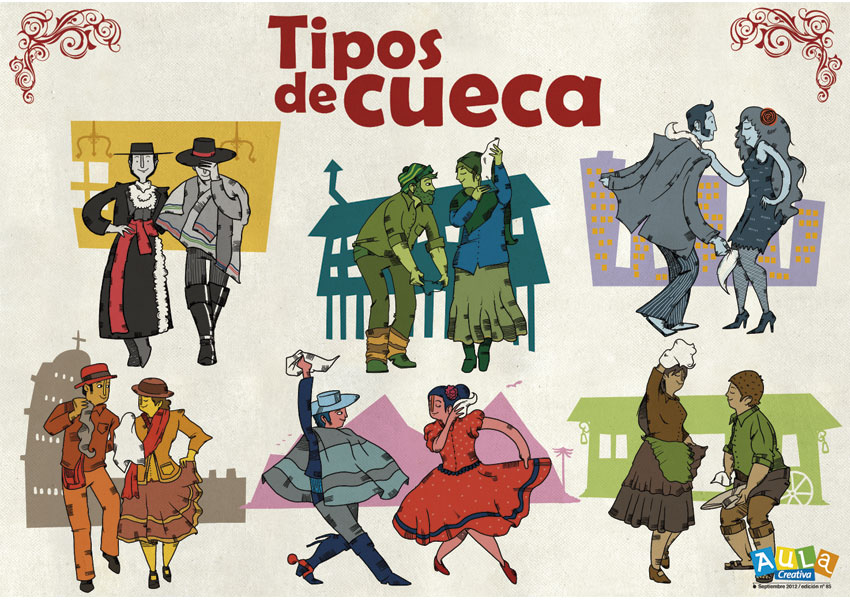 III.- Responde estas  autoevaluación  con total honestidad  en tu cuaderno de educación física.Nombre:Cursos:     7  Básicos.	Fecha:   8 al 12 de Junio.OA: Autoevaluar en forma teórica la expresión y el movimiento a través de las danzas folclóricas chilenas.: ÍtemsSiempre  Casi siempre  Algunas veces.  Realizo las guías de actividades  a tiempo.Participo de las clases del día viernes online con buzo.Soy honesta en el desarrollo de las actividades académicas y las valoro como medio de crecimiento personal.Mantengo una actitud de respeto y responsabilidad en el desarrollo de las actividades.Asisto y me conecto a  la video conferencia puntualmente.